LICEO NACIONAL DE MAIPÚ ____________________________DEPARTAMENTO DE LENGUAJE Y COMUNICACIÓN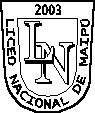 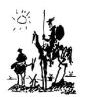    LECTURAS DOMICILIARIAS 2022  SÉPTIMO AÑO BÁSICOLICEO NACIONAL DE MAIPÚ ____________________________DEPARTAMENTO DE LENGUAJE Y COMUNICACIÓN     LECTURAS DOMICILIARIAS 2022       OCTAVO AÑO BÁSICOLICEO NACIONAL DE MAIPÚ ____________________________DEPARTAMENTO DE LENGUAJE Y COMUNICACIÓNLECTURAS DOMICILIARIAS 2022PRIMERO MEDIO                       LICEO NACIONAL DE MAIPÚDEPARTAMENTO DE LENGUAJE Y COMUNICACIÓN LECTURAS DOMICILIARIAS 2022SEGUNDO MEDIOLICEO NACIONAL DE MAIPÚ ____________________________DEPARTAMENTO DE LENGUAJE Y COMUNICACIÓN                      LECTURAS DOMICILIARIAS 2022TERCERO MEDIOLICEO NACIONAL DE MAIPÚ ____________________________DEPARTAMENTO DE LENGUAJE Y COMUNICACIÓN                       LECTURAS DOMICILIARIAS 2022CUARTO MEDIOUNIDADOBRAAUTOREVALUACIÓNEl héroe en las distintas épocasPercy Jackson: El ladrón del RayoRock RiordanPDFMARZO: Lectura de veranoMitología y relatos de la creaciónDioses y héroes de la mitología griegaAna María ShuaPDFABRILEl héroe en las distintas épocasEl Cantar de los NibelungosAnónimoFotocopiaMAYOLa solidaridad y la amistadEl niño con el pijama de rayasJohn BoynePDFJUNIOEl terror y lo extrañoSelección de cuentos de terror:El gato negroEl corazón delatorLa gallina degolladaEl solitarioEdgar Allan PoeHoracio QuirogaPDFAUDIOLIBROAGOSTOEl teatro: su dimensión crítica y de rescate de lo popularEl médico a palos (Obra teatral: enlace Youtube)Ánimas de día claro(Obra teatral: enlace Youtube)MolièreAlejandro SievekingYOUTUBE PDFSEPTIEMBRELa identidad: Quién soy y cómo me ven Mi planta de naranjalimaJosé Mauro de VasconcelosPDFOCTUBREMedios de comunicaciónEl Principito Antoine de Saint-ExupéryPDFNOVIEMBREUNIDADOBRAAUTOREVALUACIÓNLectura de verano“Historia de la gaviota y el gato que le enseñó a volar”Luis SepúlvedaPDFMARZO¿QUÉ NOS MUEVE A ACTUAR?La epopeya y género épico.“La Ilíada”HomeroPDFFotocopiaABRIL “La Odisea”HomeroPDFFotocopiaMAYO¿A QUIÉNES AMAMOS EN ESTE MUNDO?Mitos griegos:Cupido y PsiqueOrfeo y EurídiceJason y MedeaDédalo e Ícaro“El cantar de Mío Cid”SelecciónAnónimoFotocopia.JUNIO¿CUÁNDO NOS REÍMOS?La comedia“El avaro”MoliereFotocopia YOUTUBEAGOSTO Cuentos del teatro de Shakespeare.“Sueño de una noche de verano” “El mercader de Venecia”Charles y Mary Lamb.PDF y FotocopiaSEPTIEMBRE“El Quijote de la Mancha”Versión escolarPDF y Fotocopia.OCTUBRE¿QUÉ HACEMOS FRENTE A UN ENIGMA?“El extraño caso del Dr. Jekyll y Mrs. Hyde”“La carta robada”Louis StevensonEdgar Allan PoePDF yFotocopiaNOVIEMBREUNIDADOBRAAUTOREVALUACIÓNLa libertad como tema literario (narrativa y lírica)“La contadora de películas” Hernán Rivera LetelierPdfMARZO: Lectura de verano“Frankenstein”Mary ShelleyPdfAbrilCiudadanos y opinión(texto argumentativo)“Crónica de una muerte anunciada”Gabriel García MárquezPdfMayo“De amor y de sombra”Isabel AllendePdfJunioComunicación y sociedad (medios de comunicación)“La granja de los animales”George OrwellPdfAgosto“Fahrenheit 451”RayBradburyPdfSeptiembreRelaciones humanas en el teatro y la literatura (género dramático)“Edipo rey”SófoclesPdfOctubre“Romeo y Julieta”Williams ShakespearePdfNoviembreUNIDADOBRAAUTOREVALUACIÓ NUNIDAD DE REFORZAMIENTO“Después de ayer”María Eugenia LorenziniPdfMARZO“SOBRE LA AUSENCIA: EXILIO, MIGRACIÓN E IDENTIDAD”“Pedro y el Capitán”Mario BenedettiPdfABRIL “CIUDADANÍA Y TRABAJO”“La metamorfosis”Franz KafkaPdfMAYO“LO DIVINO Y LO HUMANO”“La vida es sueño”Pedro Calderón de la BarcaPdfJUNIONARRATIVA LATINOAMERICANA“La última niebla”María Luisa BombalAGOSTONARRATIVA LATINOAMERICANASelección de cuentos latinoamericanosVarios autoresFotocopiaSEPTIEMBRE“PODER Y AMBICIÓN”“Macbeth”William Shakespear ePdfOCTUBRE“El túnel”Ernesto SábatoPdfNOVIEMBREOBRAAUTOREDITORIALEVALUACIÓNComo agua para chocolateLaura EsquivelPlanetaMARZOControl de lectura de textos brevesMiniensayo PSUDEMRE Preuniversitario sMARZOEl consumo me consumeTomás MoulianEditorial LOMABRILControl de lectura de textos brevesMiniensayo PSUDEMRE Preuniversitario sABRILSiddharthaHermann HesseEditorial DebolsilloMAYOControl de lectura de textos brevesMiniensayo PSUDEMRE Preuniversitario sMAYOEl arte de amarErich FrommEditorial DebolsilloJUNIOControl de lectura de textos brevesMiniensayo PSUDEMRE PreuniversitariosJUNIOEl ingenioso hidalgo don Quijote de la ManchaMiguel de CervantesEditorial AlfaguaraSantillanaAGOSTOControl de lectura de textos brevesEnsayos PSUDEMRE PreuniversitariosAGOSTOSelección de textos variadosVarios autoresFotocopiaSEPTIEMBREControl de lectura de textos brevesEnsayos PSUDEMRE PreuniversitariosSEPTIEMBREEcos urbanosVarios autoresFotocopiaOCTUBREControl de lectura de textos brevesEnsayos PSUDEMRE Preuniversitario sOCTUBRELectura a elección de autor latinoamericano(exposición)NOVIEMBREOBRAAUTOREDITORIALEVALUACIÓNLAS COSAS QUE PERDIMOS EN FUEGO.Mariana EnriquezPDF/ Editorial Anagrama 23 DE MARZOMINI ENSAYO 1Impreso/presencia l06 DE ABRILPODCAST: CASO 63SpotifySpotify27 DE ABRILMINI ENSAYO 2Impreso/presencia l11 DE MAYOMINI ENSAYO 3Impreso/presencia l25 DE MAYOMINI ENSAYO 4Impreso/presencia l08 DE JUNIOCIEN AÑOS DE SOLEDAD Gabriel García MárquezPDF/Editorial (cualquiera, todas sirven)24 DE JUNIOMINI ENSAYO 5Impreso/presencia l03 DE AGOTOEL LIBRO DE LOS MUERTOS VIVOS: CUENTOS DE ZOMBIES Varios autoresEdiciones Lea19 DE AGOSTOMINI ENSAYO 6Impreso/presencial09 DE SEPTIEMBREMINI ENSAYO Impreso/presencial30 DE SEPTIEMBRENO ACEPTES CARAMELOS DE EXTRAÑOSAndrea JeftanovicPortaculturas21 DE OCTUBRE